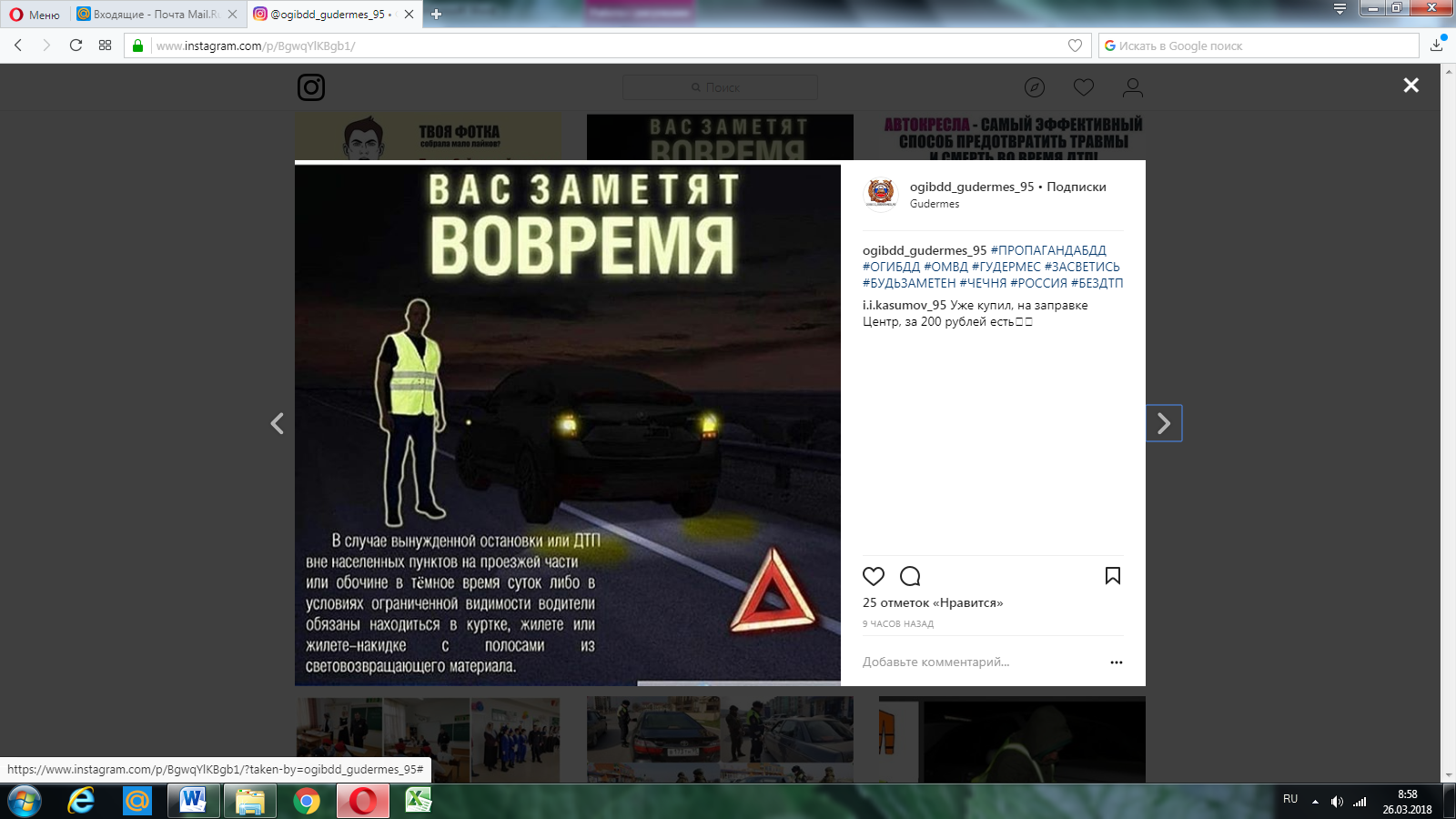  	12 декабря 2017 года Правительством Российской Федерации вынесено постановление №1524 «О внесение изменений в Правила дорожного движения Российской Федерации». 	1. Правила дорожного движения Российской Федерации, утвержденные постановлением Совета Министров - Правительства Российской Федерации от 23 октября 1993 г. № 1090 "О правилах дорожного движения", дополнены пунктом 2.3.4 следующего содержания: 	"2.3.4. В случае вынужденной остановки транспортного средства или дорожно-транспортного происшествия вне населенных пунктов в темное время суток либо в условиях ограниченной видимости при нахождении на проезжей части или обочине быть одетым в куртку, жилет или жилет-накидку с полосами световозвращающего материала, соответствующих требованиям ГОСТа 12.4.281-2014.".	